ПРОГРАММА РАЗВИТИЯ МЕСТНОГО СООБЩЕСТВАПервомайского сельского округа(наименование города районного значения, села, поселка, сельского округа Астраханского района Акмолинской области(наименование района и области)НА 2020-2022 ГОДЫРазработчик: ГУ «Аппарат акима Первомайскогосельского округа Астраханского района Акмолинской области»ОБЩЕЕ ОПИСАНИЕII. АНАЛИЗ ТЕКУЩЕЙ СИТУАЦИИ2.1 Развитие Первомайского сельского округа Астраханского района Акмолинской областиНАСЕЛЕНИЕПрограмма развития местного сообщества на 2020-2022 годы (далее - Программа) предусмотрена для обеспечения благоприятных условий для сельского населения и жителей близлежащих населенных пунктов Первомайского сельского округа.Население на 1 января 2019 года составляет 2609 человек. Согласно данных за пятилетний период:Численность населения с 2015 года поднялась на 59 человек, что составляет 2,3 %.Средняя рождаемость за данный период составляет 125 детей, смертность – 81 человек.Положительное сальдо миграции за анализируемый период составило +32. Выбытие с территории сельского округа в основном за пределы Республики Казахстан, в страны ближнего зарубежья, часть по области, по Казахстану. Прибытие происходит из других областей Казахстана, а также районов.Одним из основных причин переезда населения называется возвращение на этническую родину: в Россию, в Германию, Польшу. Миграция молодежи связана с поиском работы или на учебу, проходит в основном в соседние области Казахстана и Россию, города Кокшетау и Нур-султан.Численность экономически активного населения с 2016 года повысилась на 22 человека,  количество пенсионеров в среднем 345 человек. Количество молодежи увеличилось на 30 человек или на 10,7%. СЕЛЬСКОЕ ХОЗЯЙСТВО		По сельскому округу зарегистрировано 13 ТОО и 9 КХ, 22 индивидуальных предпринимателя. Растениеводство - основной вид деятельности сельхозпредприятий округа. ТОО «Фермер 2002, 2010, 2017», ТОО «Гостиница Есіл», ТОО «СХП Беркут», ТОО «СХП Актив», ТОО «Камышенка», ТОО «Графит», КХ «Пельцер В.А.», КХ «Гендик В.В.», КХ «Петров Л.А.» оснащены новой современной техникой. Остальные КХ работают на старой технике. Диверсификацию производства осуществляют также только ТОО  «Фермер 2002, 2010, 2017», ТОО «Камышенка», ТОО «Гостиница Есіл»  остальные сеют монокультуры- пшеницу или ячмень.ТОО «Камышенка» также развивает животноводство молочного направления.ПРЕДПРИНИМАТЕЛЬСТВОВ округе зарегистрировано 22 субъектов малого предпринимательства.      	Наибольший удельный вес в предпринимательстве занимают субъекты  торговли. В округе отсутствуют предприятия сферы бытового обслуживания: бани, прачечные,  Нет автозаправочных станций, станций техобслуживанияПромышленных предприятий в округе нет.СОЦИАЛЬНАЯ СФЕРА        В округе социальная сфера представлена: 2 средних школы (с.Первомайка, с.Камышенка) и 1 основная школа (с.Лозовое).КГУ «Центр оказания специальных социальных услуг с.Первомайка Астраханского района» управления координации занятости и социальных программ Акмолинской области кол-во мест 70, находится 70  инвалидов.  	На территории Первомайского сельского округа работает одна врачебная амбулатория и два медицинских пункта.	В селе Первомайка расположена Первомайская врачебная амбулатория  обслуживает 8 сёл с дневным стационаром на 15 коек.	На территорий Первомайского сельского округа находиться 3 библиотеки.    		Национально-культурный центр «Полония», действует 5 зарегистрированных религиозных объединений.         2 отделения АО " Казпочта", 3 узла связи " Казактелеком"	Первомайский мастерский участок Астраханских  районных электросетей, обслуживают 7 участков.	Социальная помощь на дому оказывается 6 одинокопроживающим пенсионерам, работают 2 социальных работника.Для уменьшения количества безработных и самозанятых в округе ведется постоянный контроль за заполнением вакансий, использование Государственной Программы поддержки занятости населения, организация общественных работ, молодежной практики, социальных рабочих мест, обучение на краткосрочных курсах. Низкая образованность населения не позволяет закрывать возникающие вакансии в полном объеме или соответствующими квалифицированными кадрами, что также отрицательно влияет на текучесть кадров и производительность труда. Сфера ЖКХВОДОСНАБЖЕНИЕЦентральное водоснабжение в округе отсутствует. В каждом дворе, на предприятиях установлены подземные скважины. В селе Первомайка действует комбинированный блок модуль по очистке воды для населения. Вода для жителей округа отпускается по 2 тг. за 1 литр.Блокмодуль стоит на балансе ГККП на ПХВ «Комхоз» с. АстраханкаГАЗОСНАБЖЕНИЕПоставка газа жителям округа происходит в баллонах, производится частными предпринимателями. ЭЛЕКТРОСНАБЖЕНИЕЭлектроснабжение обеспечивает АО "АРЭК"ПЕРЕВОЗКИГрузоперевозки в сельском округе обеспечиваются силами хозяйствующих субъектов, пассажироперевозки осуществляются частным рейсовым автобусом  7 раз в неделю и частным извозом.Для доставки тяжелобольных людей до ближайшей организации здравоохранения при Первомайской врачебной амбулатории открыт пункт первой медицинской скорой помощи.БЛАГОУСТРОЙСТВОРабота по благоустройству территории сельского округа ведется постоянно: установлены контейнеры для сбора мусора возле магазинов, проводятся субботники по очистке территории, проводится покос травы и сорной растительности, побелка, обрезка и кронирование деревьев. Вывозка стихийных свалок и навоза осущетсвляется силами индивидуальных предпринимателей. В округе действуют 3 незарегистрированных пункта ТБО. Жителями округа проводятся замена и ремонт заборов, очистка прилегающей к домам территории.  В 2019 году проведена высадка порядка 450 деревьев и кустарников на приусадебных территорих и возле административных зданий, проведена высадка цветов.Проводились работы по реконструкции памятников сельского округа. АВТОМОБИЛЬНЫЕ ДОРОГИ И ВНУТРИПОСЕЛКОВЫЕ ДОРОГИРасстояние до районного центра село Астраханка – 50 км. От села Астраханка до села Петровка 43 км. – дорога республиканского значения, от поворота с трассы на село Первомайка – дорога районного значения 7 км. Дорога сообщением село Первомайка- трасса «Алматы-Екатеринбург» (5 км-дорога районного значения,) находится в неудовлетворительном состоянии. В 2019 году проведена подсыпка и автогрейдирование гравийно-щебеночной дороги силами ТОО «Фермер 2002».Протяженность внутрипоселковых дорог – составляет 30 км. требуется средний и капитальный ремонт всех внутрипоселковых дорог. ОБЩЕСТВЕННАЯ БЕЗОПАСНОСТЬ И ПРАВОПОРЯДОК	В Первомайском сельском округе имеется 1 участковый пункт полиции2.2 Проблемные вопросы и риски	- проведение ремонта дорог	В связи с плохим качеством автомобильных дорог связывающих сельский округ с районным центром, необходимо проведение капитального ремонта дорог районного значения. Данный вопрос отрицательно сказывается на увеличении количества жителей сельского округа, многие отказываются от переезда в с.Первомайка только из-за качества дороги.- проведение ремонта здания врачебной амбулатории	Врачебная амбулатория находится в приспособленном помещении, назрела острая необходимость в наружном и внутреннем ремонте здания.- освещение улиц 	Отсутствует освещение по улицам сёл Первомайка и Камышенка. - благоустройство и озеленение;	Узаконение полигонов ТБО.          Строительство дома культуры с спортивным залом. 	Обустройство пляжной зоны на реке Ишим.-обеспечению санитарии населенных пунктов, ликвидации несанкционированных свалок и др.;Очистка береговой зоны реки Ишим от несанкционированных свалок.Кадровое обсепечениеНаблюдается дефицит квалифицированных кадров: учителей математики, казахского и английского языка, воспитателей, психолога, инженеров, ветеринаров. В округе длительно время вакансия врача.Жилищное строительстводля молодых специалистов необходимо служебное жильё.Строительство дома культуры с спортивным залом для досуга молодёжи.III. ПЛАН МЕРОПРИЯТИЙ ПО РЕАЛИЗАЦИИ ПРОГРАММЫ РАЗВИТИЯ МЕСТНОГО СООБЩЕСТВАПримечание: Ответственным за реализацию вышеуказнных мероприятий является ГУ «Аппарат акима Первомайского сельского округа».Утверждена Протоколом собрания местного сообществаНаименование программыПрограмма развития Первомайского сельского округа Астраханского района Акмолинской области на 2020-2022 годыОсновные характеристики города районного значения, села, поселка, сельского округа- период образования города районного значения, села, поселка, сельского округа;Первомайский сельский округ был образован в 2002 году на базе Первомайского сельского совета- численность населения;Численность населения на 1 января 2019 года составляет 2609 человека- количество и наименование сел, которые входят в состав сельского округа;В состав сельского округа входят 3 села: село Первомайка, Камышенка и Лозовое- территория;Территория округа составляет 70973 га - дата образования собрания местного сообщества и срок на который они делегированы;Собрание местного сообщества избрано на раздельных сходах в феврале – месяце 2019 года, сроком на 4 года.- количество членов собрания местного сообщества.Количество членов собрания местного сообщества составляет 14 человек.годЧисленность населения на 1 январяс. Первомайкас. Камышенкас.ЛозовоеРодУмерПрибылВыбылСальдо миграции20152550121595438137274332+1120162552126691637033224443+12017256312669163812710253+2220182578127891638428221214-2201926091302922385годЧисленность экономически активного населения на 1 январязанятыеИз них самозанятыебезработныеПенсионерыМолодежь от 16 до 30 лет2016143110033844343402201714331033373334342320181487110524713434292019145312032504364432№НаименованиеФ.И.О. руководителя(га)Количество работающихТОО «Фермер-2002»Пельцер Валерий Александрович30851(растениеводство и животноводство)291ТОО «Фермер-2010»Пельцер Валерий Александрович1053(выращивание зерновых)51ТОО «Фермер-2017»Пельцер Валерий Александрович10211(выращивание зерновых)20ТОО «Қөңыр-қаз»Тернавский Владислав Эдуардовичохотхозяйство3ТОО "Ырысты астык"Оразбаев Нариман Жумабаевич1053(выращивание зерновых)3ТОО «СХП Актив»Петров Леонид Анатольевич1900(выращивание зерновых)8ТОО «СХП Беркут»Гендик Вероника Владимировна2356(выращивание зерновых)7ТОО «Гостиница Есіл»Кенжешов Касымжан Галимжанович380(растениеводство и животноводство63ТОО «Камышенка»Ильдебаев Дуйсенбай Копжасович13305(растениеводство и животноводство)142ТОО «Астана овощи»Марьянов Роман Григорьевич30овощи2ТОО «Графит»Медяковский Виктор Григорьевич342(выращивание зерновых)2ТОО " Артау агро"615(выращивание зерновых)1ТОО «Беркат-17»Бадзиев Муслим Баширович01КХ «Бадзиев М.Б.»Бадзиев Муслим Баширович98(выращивание зерновых)5КХ «Гендик В.В.»Гендик Вераника Владимировна2070(выращивание зерновых)6КХ «Скурыдин А.И.»Скуридин Александр Ильич46(выращивание зерновых)3КХ «Пельцер В.А.»Пельцер Валерий Александрович4342(выращивание зерновых)2КХ «Петров Л.А.»Петров Леонид Анатольевич491(выращивание зерновых)4КХ «Скурыдин И.И.»Скурыдин Илья Иванович 66(выращивание зерновых)1КХ «Чернецкий П» Чернецкий Пётрсенокосы 130 га0КХ «Тышкынбаев К.К.»Тышкынбаев Калыбек Кошыбаевич10 га овощи1КХ "Жабчук Л.Л."Жабчук Лидия Линусовна682(выращивание зерновых)1№П-пФ.И.О. предпринимателяКоличество магазинов или вид деятельностиКол-во работающих1.Маковецкий Андрей Васильевич222.Стаховский Елена Иосифовна213.Цызман Сергей134.Кидирбаев Алкуат Камарадинович125.Шышковский Александр Тадеушевич246.Мула Маргарита197.Семибратова ЕкатиринаШвейный цех18.Курносенко Петр119.Нальгиева Зухра ХамзатовнаЦех полуфабрикатов110.Богатырева Зинаида НаиповнаПарикмахирская211.Ендрашек Константин СтаниславовичЗакуп молоко112Плавская Елена1213.Райгард А.Н.2214.Зайдлер Виктор2215.Скаволовский В.С.1116Гуралевич Юлия2117Мула Олеггрузовые перевозки118Квапиш П.СПКа животновечество119Квапиш Галинамагазин120Курносенко ЮрийУслуги погрузчика121Мунт НиколайУслуги асмашины122Степахин Андрей С.Услуги наслению1№Наименование мероприятияФорма завершенияОбъем финансирования (тыс.тенге)Объем финансирования (тыс.тенге)Источник финансирования Источник финансирования Сроки реализации12344556I.ОБРАЗОВАНИЕI.ОБРАЗОВАНИЕI.ОБРАЗОВАНИЕI.ОБРАЗОВАНИЕI.ОБРАЗОВАНИЕI.ОБРАЗОВАНИЕI.ОБРАЗОВАНИЕI.ОБРАЗОВАНИЕ1.2Частичная замена ограждения територии Первомайской средней школы10000001000000местный бюджетАвгуст 2020Август 20201.3Частичная замена ограждения територии Первомайского детского сада10000001000000местный бюджетАвгуст 2020Август 20201.4Частичная замена ограждения территории Камышенской средней школы23450002345000местный бюджетАвгуст 2021Август 2021II. СОЦИАЛЬНАЯ ПОМОЩЬ И СОЦИАЛЬНОЕ ОБЕСПЕЧЕНИЕII. СОЦИАЛЬНАЯ ПОМОЩЬ И СОЦИАЛЬНОЕ ОБЕСПЕЧЕНИЕII. СОЦИАЛЬНАЯ ПОМОЩЬ И СОЦИАЛЬНОЕ ОБЕСПЕЧЕНИЕII. СОЦИАЛЬНАЯ ПОМОЩЬ И СОЦИАЛЬНОЕ ОБЕСПЕЧЕНИЕII. СОЦИАЛЬНАЯ ПОМОЩЬ И СОЦИАЛЬНОЕ ОБЕСПЕЧЕНИЕII. СОЦИАЛЬНАЯ ПОМОЩЬ И СОЦИАЛЬНОЕ ОБЕСПЕЧЕНИЕII. СОЦИАЛЬНАЯ ПОМОЩЬ И СОЦИАЛЬНОЕ ОБЕСПЕЧЕНИЕII. СОЦИАЛЬНАЯ ПОМОЩЬ И СОЦИАЛЬНОЕ ОБЕСПЕЧЕНИЕ2.12.2...III. ЗДРАВОХРАНЕНИЕIII. ЗДРАВОХРАНЕНИЕIII. ЗДРАВОХРАНЕНИЕIII. ЗДРАВОХРАНЕНИЕIII. ЗДРАВОХРАНЕНИЕIII. ЗДРАВОХРАНЕНИЕIII. ЗДРАВОХРАНЕНИЕIII. ЗДРАВОХРАНЕНИЕ3.13.2...IV. ЖИЛИЩНО-КОММУНАЛЬНОЕ ХОЗЯЙСТВОIV. ЖИЛИЩНО-КОММУНАЛЬНОЕ ХОЗЯЙСТВОIV. ЖИЛИЩНО-КОММУНАЛЬНОЕ ХОЗЯЙСТВОIV. ЖИЛИЩНО-КОММУНАЛЬНОЕ ХОЗЯЙСТВОIV. ЖИЛИЩНО-КОММУНАЛЬНОЕ ХОЗЯЙСТВОIV. ЖИЛИЩНО-КОММУНАЛЬНОЕ ХОЗЯЙСТВОIV. ЖИЛИЩНО-КОММУНАЛЬНОЕ ХОЗЯЙСТВОIV. ЖИЛИЩНО-КОММУНАЛЬНОЕ ХОЗЯЙСТВО4.14.2...V. КУЛЬТУРА, СПОРТ, ТУРИЗМ V. КУЛЬТУРА, СПОРТ, ТУРИЗМ V. КУЛЬТУРА, СПОРТ, ТУРИЗМ V. КУЛЬТУРА, СПОРТ, ТУРИЗМ V. КУЛЬТУРА, СПОРТ, ТУРИЗМ V. КУЛЬТУРА, СПОРТ, ТУРИЗМ V. КУЛЬТУРА, СПОРТ, ТУРИЗМ V. КУЛЬТУРА, СПОРТ, ТУРИЗМ 5.3Установка детской игровой площадки на территории  Первомайской СШ1200000местный бюджетместный бюджетместный бюджетИюль 20205.4Установка детской игровой площадки на территории Камышенской СШ130000местный бюджетместный бюджетместный бюджетАвгуст 20215.5Установка спортивных тренажёров на территории Лозовской ОШ1400000местный бюджетместный бюджетместный бюджетАвгуст 2021VI. ТРАНСПОРТ И КОММУНИКАЦИИVI. ТРАНСПОРТ И КОММУНИКАЦИИVI. ТРАНСПОРТ И КОММУНИКАЦИИVI. ТРАНСПОРТ И КОММУНИКАЦИИVI. ТРАНСПОРТ И КОММУНИКАЦИИVI. ТРАНСПОРТ И КОММУНИКАЦИИVI. ТРАНСПОРТ И КОММУНИКАЦИИVI. ТРАНСПОРТ И КОММУНИКАЦИИ6.1 Текущий ремонт улиц села Первомайка50000005000000местный бюджетместный бюджетИюнь-август 20206.2Текущий ремонт улиц села Камышенка30000003000000местный бюджетместный бюджетИюнь-август 20216.3Текущий ремонт улиц села Лозовое30000003000000местный бюджетместный бюджетИюнь-август 20216.4Подготовка ПСД на уличное освещение сёл Первомайка и Камышенка.15000001500000местный бюджетместный бюджетИюнь-август 20206.5Установка уличного освещения сёл Первомайка и Камышенка.1500000015000000местный бюджетместный бюджетИюнь-август 2021VII. ПРОЧИЕVII. ПРОЧИЕVII. ПРОЧИЕVII. ПРОЧИЕVII. ПРОЧИЕVII. ПРОЧИЕVII. ПРОЧИЕVII. ПРОЧИЕ7.1 Отлов бродячих животных(собаки) в сёлах округа100000100000местный бюджетместный бюджетВ течении 2020 г.7.2Отлов бродячих животных(собаки) в сёлах округа100000100000местный бюджетместный бюджетВ течении 2021 г.7.3Мероприятия по ликвидации карантинного растения(горчак ползучий) на территории сельского округа.11000001100000местный бюджетместный бюджетВ течении 2020 г.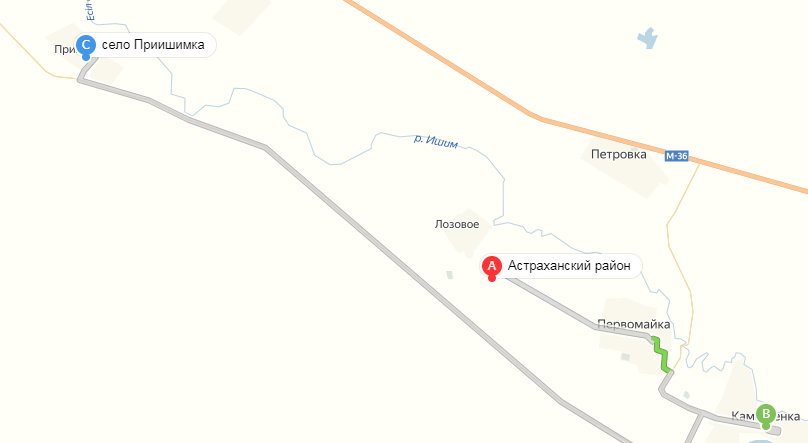 